	Des feutres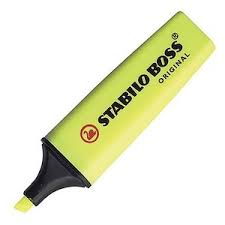                                         			 Un stylo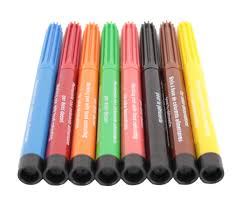 								Un surligneur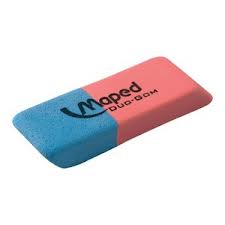 							Une gomme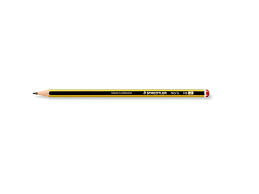 								Des ciseaux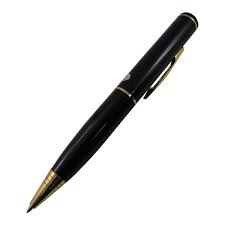 							Un tableau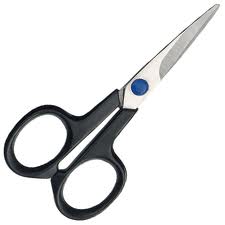 							Un crayon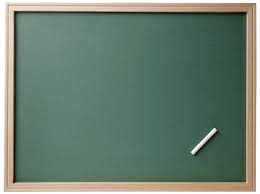 